 	Mail on Planet Math Game Board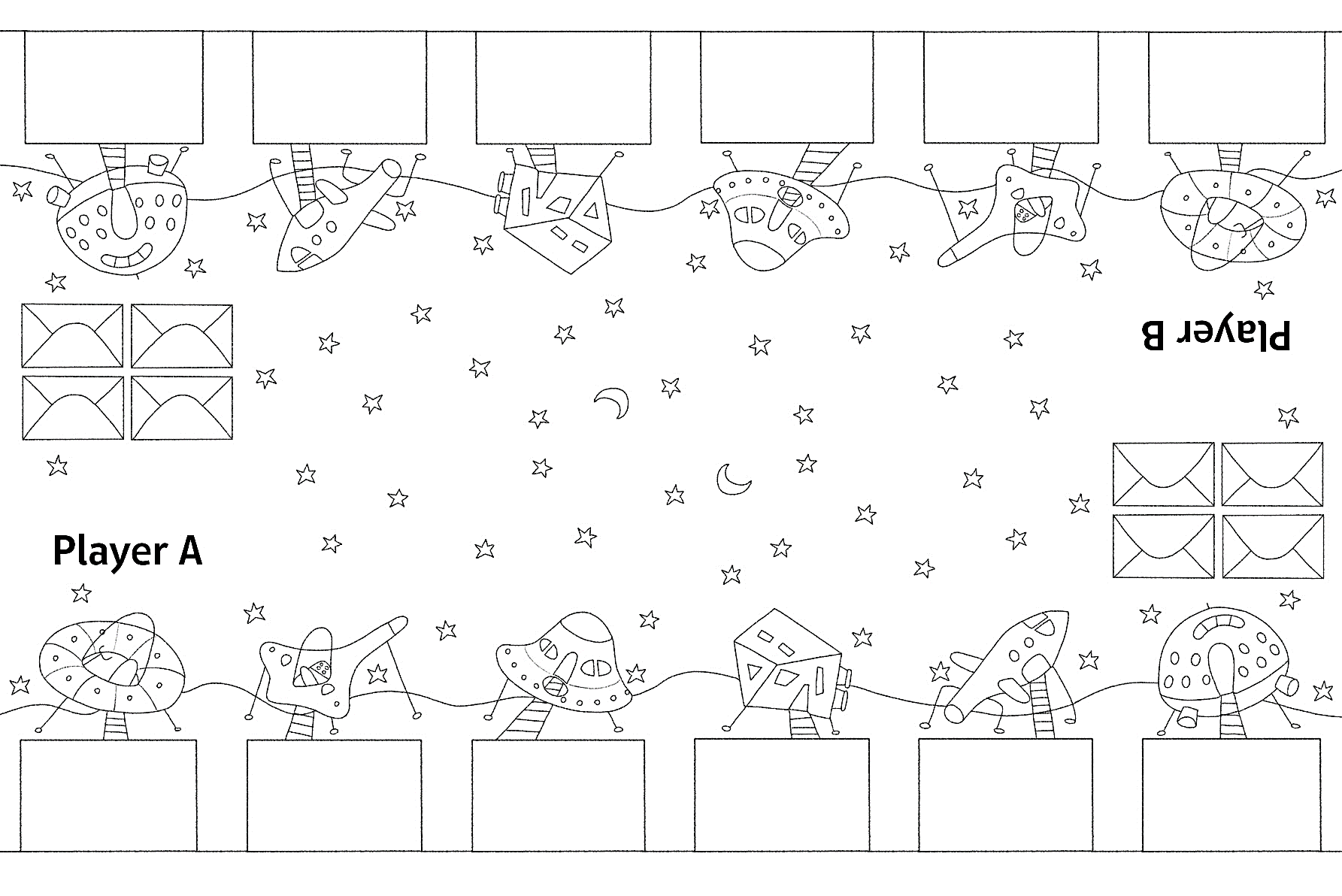 